Незапланированная беременность.Вступая во «взрослую»  жизнь, подростки не задумываются о последствиях. Ведь раннее начало половой жизни может привести не только к заражению инфекциями, передающимися половым путем, но и к нежелательной беременности.Признаки беременности: - Задержка менструации, нарушение менструального цикла;- Набухание и повышение чувствительности груди;- Тошнота, рвота;- Увеличение аппетита, тяга к определенным продуктам;- Быстрая утомляемость, слабость, головокружение, головные боли, мигрень;- Частые позывы к мочеиспусканию, боли в пояснице. При наличии хотя бы некоторых из этих симптомов необходимо своевременно обратиться к врачу!Нежелательная беременность это трагедия для девушки, парня и их родителей. И нередко девушка в этой ситуации делает аборт. Аборты наносят невосполнимые потери здоровью девушки!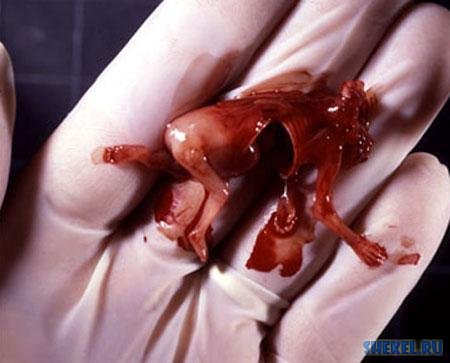 Аборт это:- материнская смертность;- бесплодие;- нарушение менструального цикла;- хронические воспалительные процессы;- опухоли молочной железы, матки, яичников;- психологическая травма;- душевная трагедия. В настоящее время аборты совершаются в сроке до 5 недель беременности в амбулаторных условиях путем вакуум-аспирации и до 12 недель в условиях стационара хирургическими методами.        Сразу после аборта осложнения встречаются у 5-20% женщин, в основном в виде кровотечения, повреждения тазовых органов, задержки частей плодного яйца, инфекции. Отдаленные осложнения могут проявиться нарушением менструальной функции, хроническими воспалительными процессами половых органов, которые приводят к выраженным анатомическим изменениям, что в последующем является причиной бесплодия, невынашивания внематочной беременности, осложнений беременности и родов. Аборт имеет как физические осложнения, так и психологические. Это сложный стресс, психологическая драма несостоявшейся беременности, семейных трудностей, несбывшихся надежд. Эти осложнения провоцируют возникновение психозов и неврозов.   После аборта в течение 3-х месяцев необходимо проведение реабилитационных мероприятий – использование антибактериальной терапии, физиотерапевтических средств, диетотерапии, адаптогенов. Необходима психотерапия. Сделать аборт – это значит убить малыша!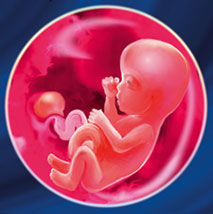 Если он не живой, то почему он растет?Если не человек, то кто же?Если не ребенок, то почему он сосет пальчик?Если это твой ребенок, то почему ты позволяешь  его убить?Для того чтобы  избежать незапланированной беременности необходимо знать о КОНТРАЦЕПЦИИ:Виды контрацепции:Внутриматочные спирали (ВМС) – эффективность 97-98%.Барьерный метод: презервативы, шеечные колпачки, влагалищные диафрагмы, химические средства, которые обездвиживают и убивают сперматозоиды. Эффективность 80-90%. Гормональные противозачаточные препараты (таблетки, препараты для внутримышечного введения). Эффективность 98-99%. Кроме того они обладают лечебным эффектом, но принимать их следует только по назначению врача. Естественные методы контрацепции основаны на физиологических процессах, происходящих в организме женщины, ограничением половых контактов в опасные дни менструального цикла. Эффективность 75%.Прерванный половой акт. Эффективность 75%.Следует помнить, что средства контрацепции не защищают от инфекций передающихся половым путем (ИППП), в том числе ВИЧ-инфекции.100% способ защиты от ИППП и нежелательной беременности – ВОЗДЕРЖАНИЕ!